Greek Mythology Heroes ChartGreek Mythology HeroesTitle of MythPerseusName of Greek Hero:______________________________________________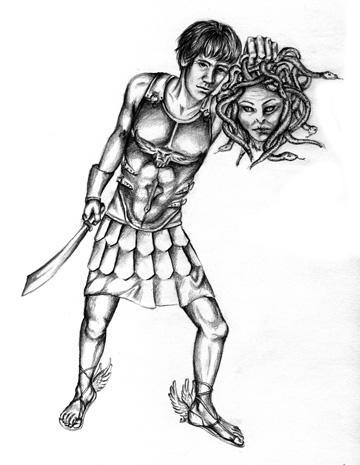 What is the hero’s ultimate goal?Does this hero receive help from a god/goddess?What amazing feats does this hero conquer?What heroic qualities, character traits, or super human abilities does this hero have?Does the myth explain a lesson learned or natural phenomena?Do you believe this character is a hero?  Explain why or why not.